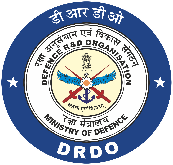 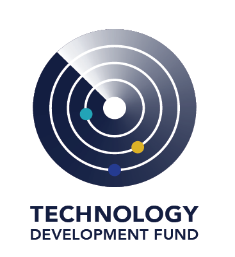 Table 1-> Milestone-wise Break-up of Costs(#Cost in INR inclusive of all taxes, duties, freight charges etc.)Table 2-> Break-up of Costs under Applicable Cost Heads(#Cost in INR inclusive of all taxes, duties, freight charges etc.)Table 3->Cost Breakup for Product/Technology Development(#Cost in INR inclusive of all taxes, duties, freight charges etc.)Terms and Conditions:Tangible Assets are all equipment purchased as capital expenditure which will be retained after completion of the project.“Development Agency” (DA) stands for the lead industry which will undertake the development of the specified product/technology. CP stands for Consortium Partner (if any).Milestone 1 should have not more than 20% of the total project cost.Milestone 5 (or final milestone) should have not less than 20% of the project cost.Total cost under the head “Academia” should not be more than 40% of the total project cost. This is applicable in case of any academic consultancy, association with academia for technical guidance, or as collaborative academic partner in the project.International travel will not be considered under any cost head.Total cost under the head “Contingency” should not be more than 3% of the total project cost.Total cost under the head “Overheads” should not be more than 10% of the total project cost.Total cost under the head “Incubator” should not be more than 20% of the total project cost.DRDO share of the total project cost should not be more than 90%All costs to be inclusive of all applicable taxes, duties, and other stipulated charges.Project Deliverables will include all items mentioned under the section “Final Project Deliverables” in Annexure C: Activities and Deliverables Linked with Milestones.Cost of Project Deliverables will include all costs that are directly attributable solely to the manufacturing/production of the Project Deliverables as defined in previous point.Development Cost will include all other costs, excluding Cost of Project Deliverables and Tangible Assets, related to the development of the product/technology required in the projectAll cost totals across Table 1,2, and 3 must match each other (cells shaded in green).I understand and accept all terms and conditions.______________________________________________________________________________________Signature and Stamp of Authorised Signatory of Development AgencyItemTotal Project Cost & Share Total Project Cost & Share Total Project Cost & Share Milestone 1Milestone 1Milestone 1Milestone 2Milestone 2Milestone 2Milestone 3Milestone 3Milestone 3Milestone 4Milestone 4Milestone 4Milestone 5Milestone 5Milestone 5ItemDRDODATotalDRDO shareDA shareTotalDRDO shareDA shareTotalDRDO shareDAshareTotalDRDO shareDA shareTotalDRDO shareDA shareTotalTangible Assets                 Other CostsTOTALCost HeadTotal CostDRDO shareDA  shareManpowerTangible Assets ( Includes Data + Equipment)AcademiaConsumablesSubcontractingDomestic TravelOverheadsContingencyIncubatorTOTALCost HeadTotalDRDO shareDA shareDevelopment CostCost of Project DeliverablesTangible AssetsTOTAL